ЗАКЛЮЧЕНИЕконтрольно-счетной комиссии муниципального образования«Зеленоградский муниципальный округ Калининградской области»на проект решения «О бюджете муниципального образования «Зеленоградский муниципальный округ Калининградской области» на 2024 год и плановый период 2025 и 2026 года»7 декабря 2023 г.                                                                                                              г. ЗеленоградскЗаключение о проекте решения окружного Совета депутатов муниципального образования «Зеленоградский муниципальный округ Калининградской области» «О бюджете муниципального образования «Зеленоградский муниципальный округ Калининградской области» на 2024 год и плановый период 2025 и 2026 годов (далее — Проект решения о бюджете) подготовлено контрольно-счетной комиссией муниципального образования «Зеленоградский муниципальный округ Калининградской области»» на основании:Бюджетного Кодекса Российской Федерации (далее - БК РФ);Положения о бюджетном процессе в муниципальном образовании «Зеленоградский муниципальный округ» (далее — Положение о бюджетном процессе), утвержденное решением окружного Совета депутатов от 16 декабря 2015 г №330;   Положения о контрольно-счетной комиссии муниципального образования «Зеленоградский муниципальный округ Калининградской области», утвержденного решением окружного Совета депутатов муниципального образования «Зеленоградский городской округ» Калининградской области от 21.12. 2021 года № 133 «О создании контрольно-счетной комиссии муниципального образования «Зеленоградский муниципальный округ Калининградской области» с правами юридического лица и утверждении Положения о контрольно-счетной комиссии муниципального образования «Зеленоградский муниципальный округ Калининградской области»;В соответствии со статьей 184.2 Бюджетного кодекса Российской Федерации одновременно с Проектом бюджета представлены следующие документы:- основные направления бюджетной и налоговой политики муниципального образования «Зеленоградский муниципальный округ Калининградской области» на 2024 год и на плановый период 2025 и 2026 годов;- итоги социально-экономического развития муниципального образования «Зеленоградский муниципальный округ Калининградской области» за первое полугодие 2023 года;- прогноз социально-экономического развития муниципального образования «Зеленоградский муниципальный округ Калининградской области» на 2024 год и плановый период 2025-2026 года;- прогноз основных характеристик (общий объем доходов, общий объем расходов, дефицита (профицита) бюджета) бюджета на 2024 год и на плановый период 2025-2026 годов;- реестр источников доходов бюджета муниципального образования «Зеленоградский муниципальный округ Калининградской области»;- пояснительная записка к проекту бюджета; - оценка ожидаемого исполнения бюджета муниципального образования «Зеленоградский муниципальный округ Калининградской области» на 2023 год;- сведения о численности работников и расходов на их денежное содержание в муниципальных казенных учреждениях муниципального образования «Зеленоградский муниципальный округ Калининградской области» на 2024-2026 годы;- перечень публичных нормативных обязательств, подлежащих исполнению за счет средств местного бюджета, с указанием планируемых объемов бюджетных ассигнований на их обеспечение на 2024 год и на плановый период 2025 и 2026 годов;- данные по прогнозному плану (программе) приватизации муниципального имущества на 2024 год;- реестр муниципальных газет муниципального образования «Зеленоградский муниципальный округ Калининградской области» на 2024 год;- сведения о численности муниципальных служащих муниципального образования «Зеленоградский муниципальный округ Калининградской области» и планируемых объемах бюджетных ассигнований на их денежное содержание на 2024-2026 года;- реестр муниципальных программ (проектов) Зеленоградского муниципального округа на 2024 год.Соблюдение требований действующего бюджетного законодательства при формировании и представлении проекта решения о бюджетеПроект решения о бюджете с приложением соответствующих документов и материалов внесен на рассмотрение окружного Совета депутатов в соответствии со ст. 185 БК РФ.В соответствии с принципом прозрачности (открытости), установленным ст. 36 БК РФ, Проект решения о бюджете, внесенный на рассмотрение окружного Совета депутатов муниципального образования «Зеленоградский муниципальный округ Калининградской области», размещен в общественно-политической газете «Волна» и информационно-телекоммуникационной сети «Интернет».Структура, содержание и состав показателей Проекта решения о бюджете соответствуют требованиям, установленным ст. 184.1 БК РФ.В соответствии со ст. 172 БК РФ Проект решения о бюджете составлен на основе основных направлений бюджетной и налоговой политики Зеленоградского муниципального округа на 2024 год и плановый период 2025-2026 годов и показателей прогноза социально- экономического развития Зеленоградского муниципального округа на 2024 год и плановый период 2025-2026 годов.Во исполнение требований п. 3 ст. 184.1 БК РФ бюджет Зеленоградского муниципального округа на 2024 и плановый период 2025-2026 годов сформирован в разрезе муниципальных программ и непрограммных направлений деятельности.В соответствии с п. 1 ст. 81 БК РФ в расходной части бюджета предусмотрено создание резервного фонда администрации муниципального образования «Зеленоградский муниципальный округ Калининградской области». Размер резервного фонда на 2024 и плановый период 2025 - 2026 годов составляет 5 000,00 тыс. рублей ежегодно и не превышает 3,0 % общего объема расходов, что соответствует требованиям п. 3 ст. 81 БК РФ.Проектом решения о бюджете на 2024 год предусмотрен дефицит в объеме 102 288,93 тыс. рублей или 8,9 % от утвержденного общего годового объема доходов местного бюджета без учета утвержденного объема безвозмездных поступлений, что соответствует требованиям п. 3 ст. 92.1 БК РФ (не более 10%). На плановый период 2025-2026 годов запланирован дефицит в объеме 99 200,00 тыс. рублей и 100 250 тыс. рублей соответственно.В соответствии со статьей 184.1 БК РФ Проект решения о бюджете содержит следующие основные характеристики бюджета Зеленоградского муниципального округа на 2024 год:по доходам в сумме 1947671,48 тыс. руб., исходя из- налоговых и неналоговых доходов в сумме 1154700 тыс. рублей; - безвозмездных поступлений в сумме 792971,48 тыс. рублей;по расходам в сумме 2049960,41 тыс. руб.; с дефицитом в объеме 102288,93 тыс. рублей.на 2025 год:по доходам в сумме 1715535,66 тыс. рублей, исходя из - налоговых и неналоговых доходов в сумме 1119900,00 тыс. рублей;  - безвозмездных поступлений в сумме 595635,66 тыс. тыс. рублей;по расходах в сумме 1814735,66 тыс. рублей; с дефицитом в объеме 99200,00 тыс. рублей.на 2026 год:по доходам в сумме 1788483,98 тыс. руб., исходя из- налоговых и неналоговых доходов в сумме 1141100,00 тыс. рублей; - безвозмездных поступлений в сумме 647383,98 тыс. рублей;по расходам в сумме 1888733,98 тыс. руб.; с дефицитом в объеме 100250 тыс. руб.Верхний предел муниципального долга на 01.01.2026 и на 01.01.2027 года в сумме 0 тыс. рублей.Доходы бюджета Зеленоградского муниципального округа на 2024 год и на плановый период 2025 и 2026 годовОбщий объем доходов бюджета Зеленоградского муниципального округа на 2024 год предусмотрен в   сумме 1947671,48 тыс. рублей, что на 143899,26 тыс. рублей или на 6,9 процента ниже уровня доходов, утвержденных на 2023 год. Доля налоговых доходов в доходной части бюджета Зеленоградского муниципального округа в 2024 году определена в объеме 695700,00 тыс. рублей и составит 60,02 % в общем объеме собственных доходов.Основные источники налоговых поступлений в 2024 году:Налог на доходы физических лиц - 290500 тыс. руб. или от общих налоговых и неналоговых поступлений - 25,16 %Сведения о динамике доходов бюджета от поступлений налога на доходы физических лиц представлены в таблице:- Налог на товары (работы, услуги), реализуемые на территории РФ спрогнозированы в следующем размере:на 2024 год — 26000 тыс. руб. или 2,25% от общих налоговых и неналоговых поступлений; на 2025 год — 26000тыс. руб. или 2,32% от общих налоговых и неналоговых поступлений;на 2026 год — 26000,00 тыс. руб. или 2,28% от общих налоговых и неналоговых поступлений.Налоги на совокупный доход- Налог, взимаемый в связи с применением упрощенной системы налогообложения - 100000,00 тыс. руб., или от общих налоговых и неналоговых поступлений 8,66 %Сведения о динамике доходов бюджета от поступлений налога, взимаемого в связи с применением упрощенной системы налогообложения представлены в таблице:- Единый сельскохозяйственный налог - 12000,00 тыс. руб., или от общих налоговых и неналоговых поступлений 1,04 %Сведения о динамике доходов бюджета от поступлений единого сельскохозяйственного налога представлены в таблице:- Налог, взимаемый в связи с применением патентной системы налогообложения - 26200,00 тыс. руб., или от общих налоговых и неналоговых поступлений 2,27 %Сведения о динамике доходов бюджета от поступлений налога, взимаемого в связи с применением патентной системы налогообложения представлены в таблице:Налог на имущество физических лиц — 60000,00 тыс. руб. или от общих налоговых и неналоговых поступлений 4,6 %Сведения о динамике доходов бюджета от поступлений налога на имущество физических лицпредставлены в таблице:Налог на имущество организаций – 54500,00 тыс. руб., или от общих налоговых и неналоговых поступлений 4,72 %Сведения о динамике доходов бюджета от поступлений налога на имущество организаций представлены в таблице:    Земельный налог - 120000,0 или 10,39% от общих налоговых и неналоговых поступлений. Сведения о динамике доходов бюджета от поступлений земельного налога представлены в   таблице:Государственная пошлина на очередной финансовый год, исходя из прогнозов, представленных главными администраторами доходов спрогнозирована в следующем размере:на 2024 год — 6500,0 рублей или 0,56% от общих налоговых и неналоговых поступлений;на 2025 год — 6600,0 рублей или 0,59% от общих налоговых и неналоговых поступлений;                   на 2026 год — 6700,0 рублей или 0,59% от общих налоговых и неналоговых поступлений.Значительными налоговыми доходными источниками бюджета городского округа являются НДФЛ, земельный налог, налог, взимаемый в связи с применением упрощенной системы налогообложения, налог на имущество.Неналоговые доходыНеналоговые доходы местных бюджетов формируются в соответствии со статьей 62 Бюджетного кодекса Российской Федерации.Неналоговые доходы на 2024 год и на период 2025 и 2026 годов планируется в объеме 459000,0 тыс. руб., 413000,0 тыс. руб., 423000,0 тыс. руб. соответственно.	Основные поступления в составе неналоговых доходов прогнозируются на 2024 год доходы от использования имущества, находящегося в государственной и муниципальной собственности 252000,0 тыс. рулей (увеличение на 3000,0 тыс. руб. в сравнении с уточненным планом на 2023 года). В 2025 и 2026 годах поступления указанных доходов прогнозируются в объеме - по 248500,0 тыс. рублей.Финансовые взаимоотношения бюджета Зеленоградского муниципального округа с бюджетом Калининградской области на 2024 год и на плановый период 2025 и 2026 годов сформированы в соответствии с Бюджетным кодексом Российской Федерации, а также нормами Федерального Закона от 06.10.2003 № 131-ФЗ «Об общих принципах организации местного самоуправления в Российской Федерации».Безвозмездные поступления из бюджетов Калининградской области (субвенции, субсидии и дотации) предусмотрены бюджету муниципального округа в 2024 году в объёме — 792971,48 тыс. руб., из них: дотация на выравнивание бюджетной обеспеченности — 0 тыс. руб., субсидии и субвенции на реализацию передаваемых полномочий распределены в сумме — 751694,40 тыс. руб.,             в 2025 году — 595635,66 тыс. руб., из них: дотация на выравнивание бюджетной обеспеченности - 0 тыс. рублей, субсидии и субвенции на реализацию передаваемых полномочий распределены в сумме 558788,95 тыс. руб., в 2026 году — 647383,98 тыс. руб., из них: дотация на выравнивание бюджетной обеспеченности — 26632,00 тыс. руб., субсидии и субвенции на реализацию передаваемых полномочий распределены в сумме — 583277,13 тыс. руб.К Проекту бюджета представлен прогнозный перечень муниципального имущества Зеленоградского муниципального округа, планируемого к приватизации в 2024 году.Прогнозный перечень включает в себя 6 объектов муниципального имущества, представленных в таблице: сумма денежных средств, планируемых поступлений от реализации муниципального имущества на 2024 год — 15 000,0 тыс. рублей.Анализ расходов бюджета Зеленоградского муниципального округаПроект бюджета по расходам сформирован в соответствии с классификацией расходов, утвержденной статьей 21 Бюджетного кодекса Российской Федерации.         Общий объем расходов бюджета Зеленоградского муниципального округа на 2024 год предусмотрен в   сумме 2049960,41 тыс. рублей, что на 633950,33 тыс. рублей или на 23,6 процента ниже уровня расходов, утвержденных на 2023 год. Сравнительные данные приведены в таблице.Динамика расходов бюджета Зеленоградского муниципального округа на 2024 год и на плановый период 2025 и 2026 годов в разрезе разделов классификации расходов бюджетовУдельный вес расходов по разделам в общей сумме расходов бюджета Зеленоградского муниципального округа на 2024 год: «Образование» - 804035,84 тыс. рублей или 39,22 процента от общей суммы расходов, на 2025 год – 813992,04 тыс. рублей или 44,85 процента от общей суммы расходов; 2026 год – 837455,11 тыс. рублей или 44,34 процента;  «Жилищно-коммунальное хозяйство» на 2024 год – 717053,86 тыс. рублей или 34,98 процентов от общей суммы расходов, на 2025 год – 359106,53 тыс. рублей или 19,79 процент от общей суммы расходов, на 2026 год – 359106,53 тыс. рублей или 19,01 процентов от общей суммы расходов, «Национальная экономика› на 2024 год – 168006,38 тыс. рублей или 8,2 процента от общей суммы расходов, на 2025 год – 292028,86,26 тыс. рублей или 16,09 процентов от общей суммы расходов, на 2026 год — 342348,40 тыс. рублей или 18,13 процентов от общей суммы расходов.Таким образом, расходы бюджета Зеленоградского муниципального округа в 2024 году по сравнению с объемом расходов, утвержденным на 2023 год, увеличиваются по следующим направлениям:-     на мероприятия в области «Общегосударственные вопросы» на сумму в размере 7601,21 тыс. рублей; -    на мероприятия в области «Жилищно-коммунальное хозяйство» на сумму в размере 185923,38 тыс. рублей;на мероприятия в области «Образование» на сумму в размере 88 242,29 тыс. рублей;на мероприятия в области «Физическая культура и спорт» в размере 2 264,48 тыс. рублей;на мероприятия в области «Культура, кинематография» на сумму в размере 4 215,39 тыс. рублей;Расходы бюджета Зеленоградского муниципального округа в 2024 году по сравнению с объемом расходов, утвержденным на 2023 год, сокращаются по следующим направлениям:-  на мероприятия в области «Национальная экономика» на сумму в размере 95195,92 тыс. рублей;на мероприятия в области «Средства массовой информации» на сумму в размере 54,99 тыс. рублей;на мероприятия в области «Социальная политика» на сумму в размере 7026,14 тыс. рублей;Муниципальные программыВ соответствии с Бюджетным кодексом РФ Проект решения окружного Совета депутатов муниципального образования «Зеленоградский муниципальный округ Калининградской области» «О бюджете муниципального образования «Зеленоградский муниципальный округ Калининградской области»» на 2024 год и плановый период 2025 и 2026 годов» сформирован в программной структуре расходов.Распределение бюджетных ассигнований бюджета Зеленоградского муниципального округа на 2024 год и плановый период 2025 и 2026 годов по муниципальным программам, представлено в таблице: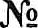 Непрограммные направление расходов направлены на:- на осуществление мероприятий по благоустройству территории Зеленоградского муниципального округа – 230075,65 тыс. рублей, в 2025 и 2026 годах — 230075,65 тыс. рублей;                       ежегодно;- на осуществление мероприятий по озеленению территории Зеленоградского муниципального округа – 31725,40 тыс. рублей ежегодно;- определение перечня должностных лиц, уполномоченных составлять протоколы об административных правонарушениях в 2024 году 0,42 тыс. рублей, в 2025 году - 0,44 тыс. рублей, в 2026 году - 0,47 тыс. рублей;-осуществление первичного воинского учета органами местного самоуправления поселений, муниципальных и городских округов в 2024 году 1 069,10 тыс. рублей, в 2025 году – 1 172,70 тыс. рублей, в 2026 году – 1 278,00 тыс. рублей;- на проведение энергоэффективных мероприятий, направленных на энергосбережение и повышение энергетической эффективности использования энергетических ресурсов при эксплуатации объектов наружного (уличного) освещения на территории Зеленоградского муниципального округа по 3287,33 тыс. рублей ежегодно;        - на проведение капитального ремонта общего имущества в многоквартирных домах, расположенных на территории муниципального образования "Зеленоградский муниципальный округ Калининградской области"» на 2024 год – 5000,00 тыс. рублей, в 2025 году — 5000,00 тыс. рублей и 2026 году – 5000,00 тыс. рублей;          - на исполнение судебных актов по обращению взыскания на средства бюджета муниципального округа 5 000,0 тыс. рублей ежегодно;- на адресной инвестиционный перечень в 2024 году в объеме 23690,04 тыс. рублей, в 2025 году — 151172,81 тыс. рублей и 2026 году – 200054,81 тыс. рублей;- на обеспечение мероприятий по организации теплоснабжения, водоснабжения, водоотведения в 2024 году 1843,99 тыс. рублей, в 2025 и 2026 годах — 922,00 тыс. рублей;         -  на осуществление расходов за ливневые стоки в 2024 году -14 000,0 тыс. рублей, в 2025 и 2026 годах — 13 000,00 тыс. рублей;Выводы и предложенияДокументы и материалы к Проекту решения представлены в полном объеме по перечню, установленному статьей 184.2 Бюджетного кодекса Российской Федерации.Бюджет Зеленоградского муниципального округа в целом сбалансирован по доходам и по расходам как на 2024 год, так и на плановый период 2025 и 2026 годы.Собственные доходы бюджета Зеленоградского муниципального округа на 2024 год спрогнозированы в размере 1154700 тыс. рублей 80,11 процентов от общего объема доходов бюджета или 1463646,60 тыс. рублей (без учета субвенций), из них:налоговые доходы составят 47,53 процентов; неналоговые доходы — 31,36 процентов;дотации – 0,0 процента;-         субсидии бюджетам бюджетной системы -18,29 процента;иные межбюджетные трансферты — 2,82 процента.Предложенный Проект решения окружного Совета депутатов «О бюджете Зеленоградского муниципального округа на 2024 год и на плановый период 2025 и 2026 годов», внесенный администрацией Зеленоградского муниципального округа, в целом соответствует требованиям к формированию и содержанию Проекта бюджета, установленным бюджетным законодательством.               Председатель       контрольно-счетной комиссии                 Зеленоградского муниципального округа                                                                   Г.С. Зубарева             Наименование доходов2022 год (факт)2022 год (факт)2023 год(прогноз)2023 год(прогноз)2024 год2025 год2026 годНаименование доходовфакт% исполненияПервоначально утвержденные назначения в соответствии с решением от 21.12.2022 г. №234Уточненные назначения в соответствии с решением от22.09.2023 г. №305планпланпланНалог на доходы физических лиц417098,19   108,19  282073,00  282073,00290500,00299200,00308000,00Удельный вес от общих налоговых и неналоговых поступлений (%)25,22      х28,6323,53   25,16   25,91 26,67Общая сумма налоговых и неналоговых доходов1653807,73   144,30985073,001198613,841154700,001119900,001141100,00Наименование доходов2022 год (факт)2022 год (факт)         2023 год (прогноз)         2023 год (прогноз)2024год2025год2026годНаименование доходовфакт%исполненияПервоначально утвержденные назначения в соответствии с решением от 21.12.2022 г. №234Уточненные назначения в соответствии с решением от22.09.2023 г. №305планпланпланНалог,взимаемый в связи сприменением упрощенной системы налогообложения92862,93101,9395000,0098000,00100000,00101000,00102000,00Удельный вес от общих налоговых и неналоговых поступлений5,62Х9,648,18       8,669,028,94Общая сумма налоговых и неналоговых доходов1653807,73144,30985073,001198613,841154700,001119900,001141100,00Наименование доходов2022 год (факт)2022 год (факт)2023 год (прогноз)2023 год (прогноз)2024год2025год2026годНаименование доходовфакт%исполненияПервоначально утвержденные назначения в соответствии с решением от 21.12.2022 г. №234Уточненные назначения в соответствии с решением от22.09.2023 г. №305планпланпланЕдиный сельскохозяйственный налог      17319,26101,8817000,0017000,0012000,0012000,0012000,00Удельный вес от общих налоговых и неналоговых поступлений (%)1,05х1,731,421,041,071,06Общая сумма налоговых и неналоговых доходов1653807,73 144,30985073,001198613,841154700,001119900,001141100,00Наименование доходов2022 год (факт)2022 год (факт)         2023 год (прогноз)         2023 год (прогноз)2024год2025год2026годНаименование доходовфакт%исполненияПервоначально утвержденные назначения в соответствии с решением от 21.12.2022 г. №234Уточненные назначения в соответствии с решением от22.09.2023 г. №305планпланпланНалог,взимаемый в связи с применением патентной системы налогообложения17939,19119,5920000,0022000,0026200,0026500,0026700,00Удельный вес от общих налоговых и неналоговых поступлений1,08Х2,031,842,02,42,7Общая сумма налоговых и неналоговых доходов1653807,73  144,30       985073,001198613,841154700,001119900,001141100,00Наименование доходов2022 год (факт)2022 год (факт)  2023 год (прогноз)  2023 год (прогноз)2024         год2025   год2026    годНаименование доходовфакт%исполненияПервоначально утвержденные назначения в соответствии с решением от 21.12.2022 г. №234Уточненные назначения в соответствии с решением от22.09.2023 г. №305планпланпланНалог на имущество физических лиц51106,50106,4745000,0045000,00  60000,00    60600,0061200,00Удельный вес от общих налоговых и неналоговых поступлений3,09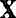 4,573,755,20     5,41       5,36Общая сумма налоговых и неналоговых доходов1653807,73  144,30985073,00     1198613,841154700,001119900,001141100,00Наименование доходов2022 год (факт)2022 год (факт)         2023 год (прогноз)         2023 год (прогноз)2024год2025год2026годНаименование доходовфакт%исполненияПервоначально утвержденные назначения в соответствии с решением от 21.12.2022 г. №234Уточненные назначения в соответствии с решением от22.09.2023 г. №305планпланпланНалог на имущество организаций38073,60105,7640000,0050000,0054500,0055000,0055500,00Удельный вес от общих налоговых и неналоговых поступлений2,30Х4,064,17        4,72 4,91   4,86Общая сумма налоговых и неналоговых доходов1653807,73  144,30     985073,001198613,841154700,001119900,001141100,00Наименование доходов2022 год(факт)2022 год(факт)2023 год (прогноз)2023 год (прогноз)2024год2025год2026годНаименование доходовфакт%исполненияПервоначально утвержденные назначения в соответствии с решением от 21.12.2022 г. №234Уточненные назначения в соответствии с решением от22.09.2023 г. №305планпланпланЗемельный налог89578,1069,98     120000,00    120000,00 120000,00120000,00120000,00Удельный вес от общих налоговых и неналоговыхпоступлений                5,42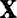 12,1910,0210,3910,7210,52Общая сумма налоговых и неналоговых доходов1653807,73  144,30     985073,001198613,841154700,001119900,001141100,00Наименование доходов2022 год (факт)Уточненные назначения в соответствии с решением от22.09.2023 г.    №3052024год2025год2026годВсего неналоговыхдоходов, тыс. руб.:897386,24533040,84459000,00413000,00423000,00В процентах кпредыдущему году         -59,4086,1189,99102,42Доходы от использования имущества, находящегося в государственной и муниципальнойсобственности тыс. руб.228692,63     249000,00252000,00248500,00248500,00В процентах кпредыдущему году108,88101,2098,61100Удельный вес в общейсумме налоговых и неналоговых доходов, %13,8315,0615,2415,0315,03Платежи за пользованиеприродными ресурсами, тыс. руб.32729,8190000,0100000,0110000,0120000,0В процентах кпредыдущему году274,98111,11110,00109,09Удельный вес в общейсумме налоговых и неналоговых доходов, %1,985,446,056,657,26Доходы от продажиматериальных и нематериальных активов58143,3264500,0077000,0024500,0024500,00Наименование доходов2022 год (факт)Уточненные назначения в соответствии с решением от22.09.2023 г.    №3052024год2025год2026годВ процентах кпредыдущему году110,93      119,3831,82100Удельный вес в общейсумме налоговых и неналоговых доходов, %3,525,386,672,192,15Штрафы, санкции,возмещение ущерба, тыс. руб.15786,00       15000,0015000,0015000,0015000,00В процентах предыдущему году95,02100,00100,00100,00Удельный вес в общейсумме налоговых и неналоговых доходов, %       0,951,251,301,341,31Прочие неналоговыедоходы562019,82 114540,84 15000,00   15000,00   15000,00В процентах кпредыдущему году        20,3813,10100,00100,00Удельный вес в общейсумме налоговых и неналоговых доходов, %     33,98          9,561,301,341,31Всего налоговых иненалоговых доходов, тыс. руб.1653807,731198613,841154700,001119900,001141100,00№ п/пНаименование, характеристика имущества(правообладатель)Местонахождение имуществаПредполагаемые способы приватизации1.Нежилое помещение – 99,1 кв. м39:05:030527:121Зеленоградский район,пос. Ольховое, ул. Центральная, д. 11, пом. I-2.Нежилое помещение – 25,6 кв. м39:05:010112:122г. Зеленоградск,ул. Московская, д. 3, пом. I-3.Котельная – 39,2 кв.м.39:05:020205:94Зеленоградский район, п. Рыбачий, ул. Школьная-4.Нежилое здание – 167,2 кв.м.39:05:010206:76г. Зеленоградск,ул. Железнодорожная, 16-5.Нежилое строение, общей площадью – 446,8 кв.м.к/н 39:05:010129:242г. Зеленоградск,ул. ЛермонтоваДо 31.12.20556.Нежилое здание – 727,2 кв.м.к/н 39:05:020204:54Зеленоградский район,п. Рыбачий,ул. Гагарина, д. 4а-MПНаименование муниципальной программыБюджетна 2023 г. (решение от21.12.2022 г. №234)Бюджет на 2024 г. Отклонениев %Бюджет На 2025 г.Бюджет на 2026 г.1.Муниципальная программа «Эффективное муниципальное управление»112993,80121175,29+ 8181,49+7,24121175,29121175,292.Муниципальная программа «Развитие образования»696464,15778057,6+81593,45+11,71   788013,80811476,873.Муниципальная программа «Социальная поддержка населения муниципального образования «Зеленоградский муниципальный округ Калининградской области»38184,4129072,43-9111,98-23,8627922,3228223,764.Муниципальная программа «Развитие культуры»122000,63130895,62+8894,99+7,29    123334,28123334,455.Муниципальная программа "Развитие территориального общественного самоуправления в муниципальном образовании "Зеленоградский муниципальный округ Калининградской области"-595,00--40,0040,006.Муниципальная программа "Развитие сельского хозяйства и сельских территорий МО "Зеленоградский муниципальный округ Калининградской области»     117502,1291990,71-25511,41-21,7164287,5865683,137.Муниципальная программа "Развитие гражданского общества»27522,5331372,83+3850,30   +13,9831432,63     31514,338.Муниципальнаяпрограмма «Эффективные финансы»18496,1020396,05+1899,95  +10,2720396,05   20396,059.Муниципальнаяпрограмма «Безопасность»15493,5067965,74+52472,24+338,6567965,7467965,7410.Муниципальнаяпрограмма «Модернизация экономики, развитие курорта и туризма, транспортного обслуживания населения, градостроительной деятельности и управления муниципальными ресурсами в муниципальном образовании "Зеленоградский муниципальный округ Калининградской области»70939,9349853,34-21086,59-29,7249846,4749888,46